Publicado en Barcelona el 07/07/2023 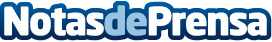 Ringover se integra con el CRM de Clientify para mejorar el contact center de pymes y startups Esta nueva integración incluye funcionalidades como Cick2Call, para llamar directamente con un solo clic, acceso directo al historial de llamadas y sincronización automática de contactosDatos de contacto:Marta Barba915619415Nota de prensa publicada en: https://www.notasdeprensa.es/ringover-se-integra-con-el-crm-de-clientify Categorias: Telecomunicaciones Marketing E-Commerce Software Innovación Tecnológica http://www.notasdeprensa.es